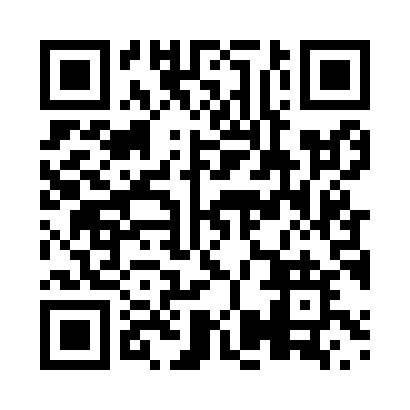 Prayer times for Sharpton, Ontario, CanadaMon 1 Jul 2024 - Wed 31 Jul 2024High Latitude Method: Angle Based RulePrayer Calculation Method: Islamic Society of North AmericaAsar Calculation Method: HanafiPrayer times provided by https://www.salahtimes.comDateDayFajrSunriseDhuhrAsrMaghribIsha1Mon3:355:271:116:318:5410:462Tue3:365:271:116:318:5410:463Wed3:375:281:116:318:5410:454Thu3:385:291:116:318:5410:445Fri3:395:291:116:318:5310:446Sat3:405:301:126:318:5310:437Sun3:415:311:126:318:5210:428Mon3:425:321:126:318:5210:419Tue3:435:321:126:308:5210:4010Wed3:445:331:126:308:5110:3911Thu3:465:341:126:308:5010:3812Fri3:475:351:126:308:5010:3713Sat3:485:361:136:298:4910:3614Sun3:505:361:136:298:4810:3515Mon3:515:371:136:298:4810:3416Tue3:525:381:136:288:4710:3317Wed3:545:391:136:288:4610:3118Thu3:555:401:136:288:4510:3019Fri3:575:411:136:278:4510:2920Sat3:585:421:136:278:4410:2721Sun4:005:431:136:268:4310:2622Mon4:015:441:136:268:4210:2423Tue4:035:451:136:258:4110:2324Wed4:045:461:136:258:4010:2125Thu4:065:471:136:248:3910:2026Fri4:085:481:136:238:3810:1827Sat4:095:491:136:238:3710:1628Sun4:115:501:136:228:3610:1529Mon4:125:511:136:218:3410:1330Tue4:145:521:136:218:3310:1131Wed4:165:541:136:208:3210:10